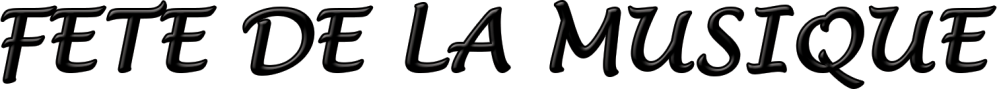 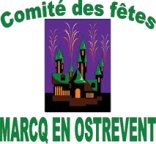 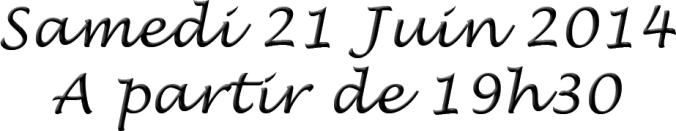 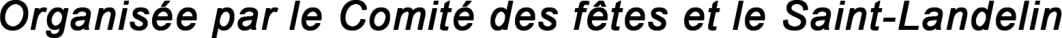 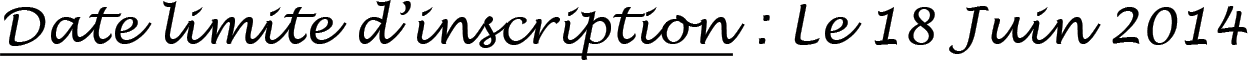 Nom : ................................................. Prénom : .................................................Adresse : ............................................................................................................. .............................................................................................................................Mail : ...................................................................................................................Téléphone : .........................................................................................................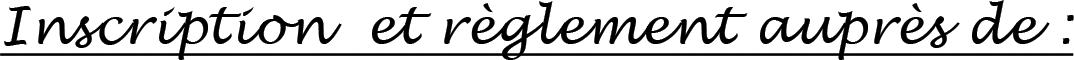 Mme Danhiez - 06.88.81.58.29
Mme Mortelette -  06.18.65.58.98
Mme Jonas - 06.61.54.80.32ou directement au Saint-Landelin au 03.27.89.46.48IntituléPrixQuantitéTotalFrites2 €Sandwich jambon2 €Sandwich saucisse2 €Sandwich merguez2 €Sandwich fricadelle2 €Américain3.50 €Total à payer :Total à payer :Total à payer :